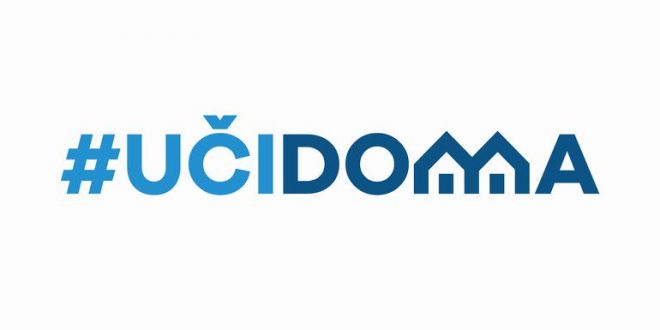                                        SEDMIČNI PLAN RADA PO PREDMETIMA ZA PERIOD  OD 31.03.2020.  DO  03. 04.2020.RAZRED I PREDMET: _CSBH  VI-5_        NASTAVNIK/CI: _Dragana Nikić____RAZRED I PREDMET: _CSBH  VI-5_        NASTAVNIK/CI: _Dragana Nikić____RAZRED I PREDMET: _CSBH  VI-5_        NASTAVNIK/CI: _Dragana Nikić____RAZRED I PREDMET: _CSBH  VI-5_        NASTAVNIK/CI: _Dragana Nikić____RAZRED I PREDMET: _CSBH  VI-5_        NASTAVNIK/CI: _Dragana Nikić____DANISHODIAKTIVNOSTISADRŽAJ/POJMOVINAČIN KOMUNIKACIJEUTORAK31.03.2020.Učenik će moći da prepozna i razlikuje zvanične i nezvanične tekstove, te odredi namjenu i značaj obavještenjaUčenici  prate video snimak i prema uputstvu rade zadatke.https://www.youtube.com/watch?v=yHnxBrWO-nA OBAVJEŠTENJAVIBER GRUPA SRIJEDA01.04.2020.Učenik će moći da prepozna i razlikuje zvanične i nezvanične tekstove, te odredi namjenu i značaj obavještenja.Učenici  prate video snimak i prema uputstvu rade zadatke. https://www.youtube.com/watch?v=rS7VR3fd7TEOBAVJEŠTENJAOBNAVLJANJEVIBER GRUPAČETVRTAK02.04.2020.Učenik će moći da imenuje padeže, razlikuje i objasni značenja i odgovori o sadržini teksta.Učenici  prate video snimak i prema uputstvu rade zadatke.https://www.youtube.com/watch?v=WCEU31z4uI0  INSTRUMENTAL,OBAVJEŠTENJAOBNAVLJANJEVIBER GRUPAPETAK03.04.2020.Učenik će moći da imenuje padeže, razlikuje i objasni značenja i odgovori o sadržini teksta.Provjeravaju usvojeni sadržaj vježbajući zadatke u Radnoj svesci.OBNAVLJANJEVIBER GRUPAPOVRATNA INFORMACIJA U TOKU SEDMICE:   Učenici slikaju ono što urade kod kuće i šalju nastavnici.